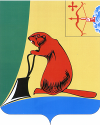 Общие положенияЗаключение Контрольно-счетной комиссии муниципального образования Тужинского муниципального района Кировской области (далее – Контрольно-счетная комиссия) на проект решения Тужинской поселковой Думы «О внесении изменений в решение Тужинской поселковой Думы                        от 15.12.2022 № 3/14 (далее – Решение) подготовлено в соответствии                      с Положением Контрольно-счетной комиссии, утвержденным решением Тужинской районной Думы от 13.12.2021 № 4/25, Соглашением о передаче полномочий по осуществлению внешнего муниципального финансового контроля от 10.04.2012, статьей 33 Положения о бюджетном процессе в муниципальном образовании Тужинское городское поселение, утвержденного решением Тужинской городской Думы от 22.09.2021                      № 57/237.Решением Тужинской поселковой Думы от 15.12.2022 № 3/14 утвержден бюджет Тужинского городского поселения на 2023 год и плановый период 2024-2025 годов.В соответствии с представленным проектом Решения вносимые изменения обусловлены необходимостью перераспределения лимитов между разделами, подразделами, целевыми статьями, группами видов расходов бюджета на 2023 год.Параметры планового периода на 2024-2025 годы не корректируются.Изменения основных характеристик бюджета поселения проектом Решения не предусматривается.Доходы бюджетаДоходная часть бюджета поселения не корректируется и составляет 20 920,3 тыс. рублей.Расходы бюджетаПроектом Решения предлагаются изменения расходов бюджета поселения по следующим разделам, подразделам классификации расходов бюджета:Проектом Решения вносятся изменения в бюджетные ассигнования 2023 года, затрагивающие финансовое муниципальных программ: «Развитие местного самоуправления» на 2020-2025 годы – увеличиваются ассигнования в объеме 52,5 тыс. рублей на оплату исполнительского сбора по исполнительному производству, штрафа за несвоевременную подачу данных ЕФС-1 по гражданско-правовым договорам). После внесенных изменений объем финансового обеспечения муниципальной программы составит 4 330,8 тыс. рублей.«Организация благоустройства территории Тужинского городского поселения» на 2020-2025 годы – уменьшаются ассигнования в объеме 52,5 тыс. рублей. После внесенных изменений объем финансового обеспечения муниципальной программы составит 1 971,2 тыс. рублей.Перераспределяются ассигнования между группами видов расходов: с «200» - 52,5 тыс. рублей на «800» +52,5 тыс. рублей. После внесенных изменений общий объем расходов бюджета поселения не изменяется и составляет 21 980,1 тыс. рублей.Дефицит бюджетаДефицит бюджета не корректируется и составляет 1 059,8 тыс. рублей.Выводы Заключение Контрольно-счетной комиссии на проект Решения подготовлено в соответствии с Положением о Контрольно-счетной комиссии, утвержденным решением Тужинской районной Думы от 13.12.2021 № 4/25, Соглашением о передаче полномочий по осуществлению внешнего муниципального финансового контроля от 10.04.2012.Проектом Решения изменение основных характеристик бюджета Тужинского городского поселения не предусматривается.По результатам экспертизы проекта решения нарушений бюджетного законодательства не установленоКонтрольно-счетная комиссия считает возможным принятие проекта решения Тужинской поселковой Думы «О внесении изменений в решение Тужинской поселковой Думы от 15.12.2022 № 3/14».Председатель Контрольно-счетнойкомиссии Тужинского района                                                            Ю.В. Попова14.09.2023КОНТРОЛЬНО-СЧЕТНАЯ КОМИССИЯ МУНИЦИПАЛЬНОГО ОБРАЗОВАНИЯ ТУЖИНСКИЙ МУНИЦИПАЛЬНЫЙ РАЙОН КИРОВСКОЙ ОБЛАСТИул. Горького, д. 5, пгт Тужа, Тужинский район, Кировская область, 612200,    тел: (83340) 2-16-45, E-mail: kcktuzha@mail.ruЗАКЛЮЧЕНИЕна проект решения Тужинской поселковой Думы «О внесении изменений в решение Тужинской поселковой Думы от 15.12.2022 № 3/14 (сентябрь)Наименование расходовРазделПодразделСумма изменений, тыс. рублейОбщегосударственные вопросы0100+52,5Функционирование Правительства РФ, высших исполнительных органов государственной власти субъектов РФ, местных администраций0104+52,5Жилищно-коммунальное хозяйство0500-52,5Благоустройство0503-52,5